     5,000 Puck Challenge – Complete!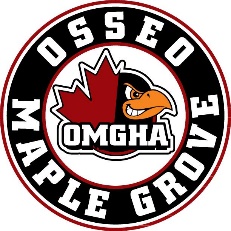 Program CompletionCongratulations to everyone who participated in the 1st annual OMGHA 5000 Puck shooting challenge.  ~100 participants completed their 5000 shots as part of the program.All participants who completed the challenge will receive an OMGHA 5,000 Puck Challenge t-shirt.If your skater has completed the challenge and you have not yet sent your player’s t-shirt size to Jay Picconatto, please do so (jay.picconatto@genmills.com) We will arrange a time for everyone to pick-up their t-shirts and get a picture when they are complete (date and details to follow)We have also received generous donations from Andy Hedlund, Doug Fischer and Snipers Edge.  We will be auctioning those gifts off when we have the t-shirt pick-up. 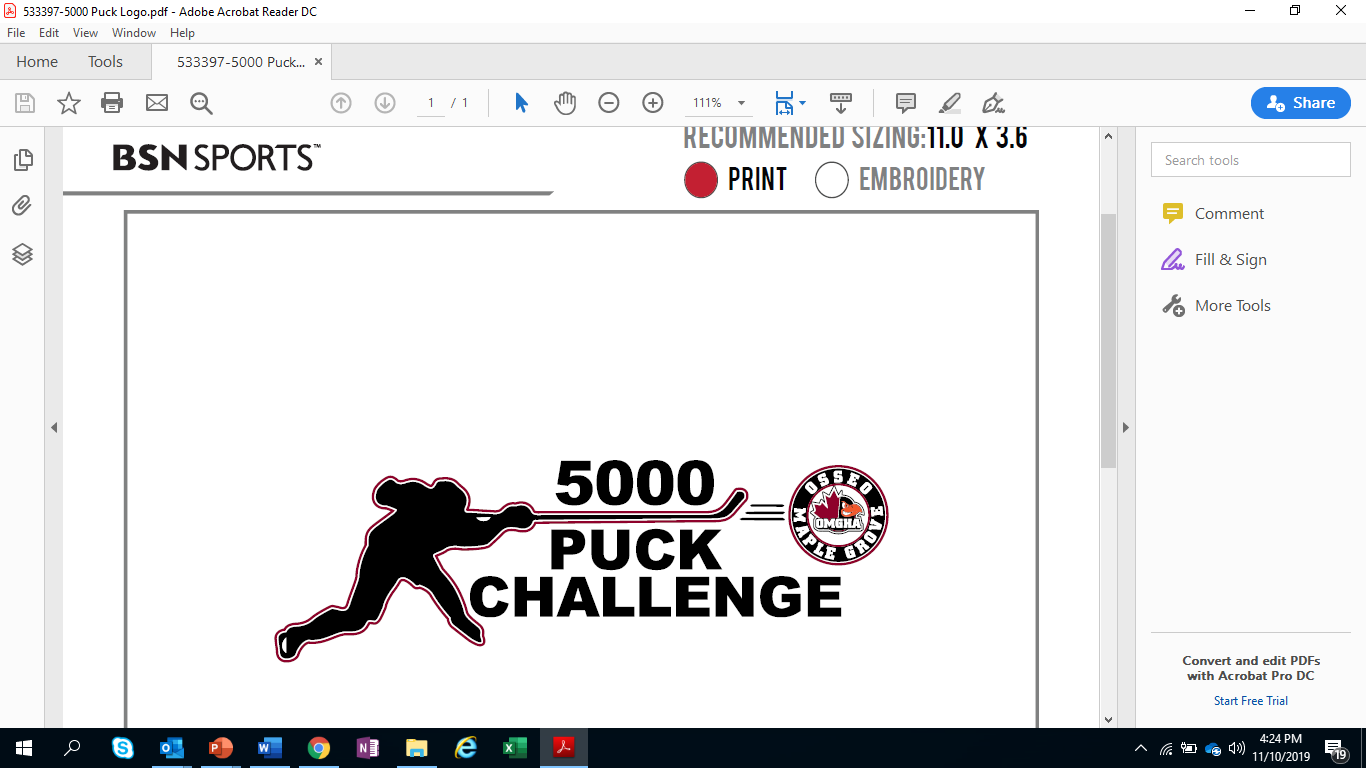 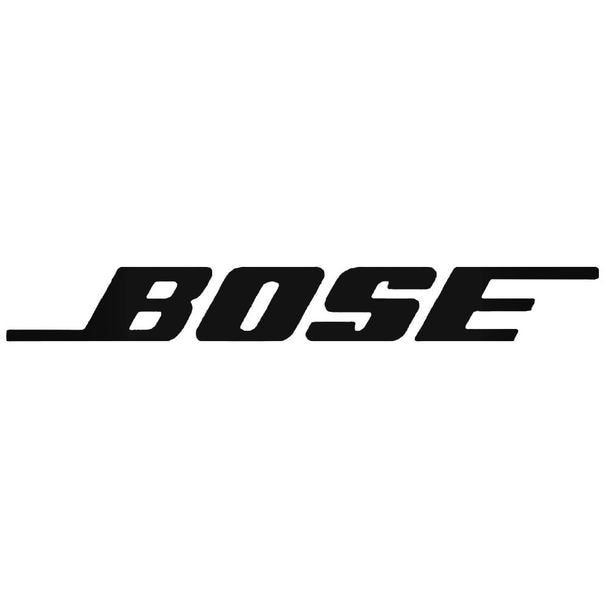 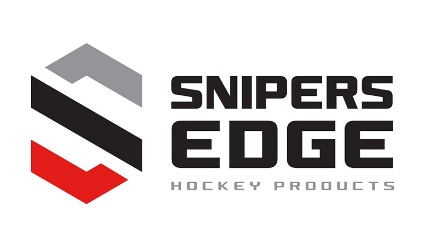 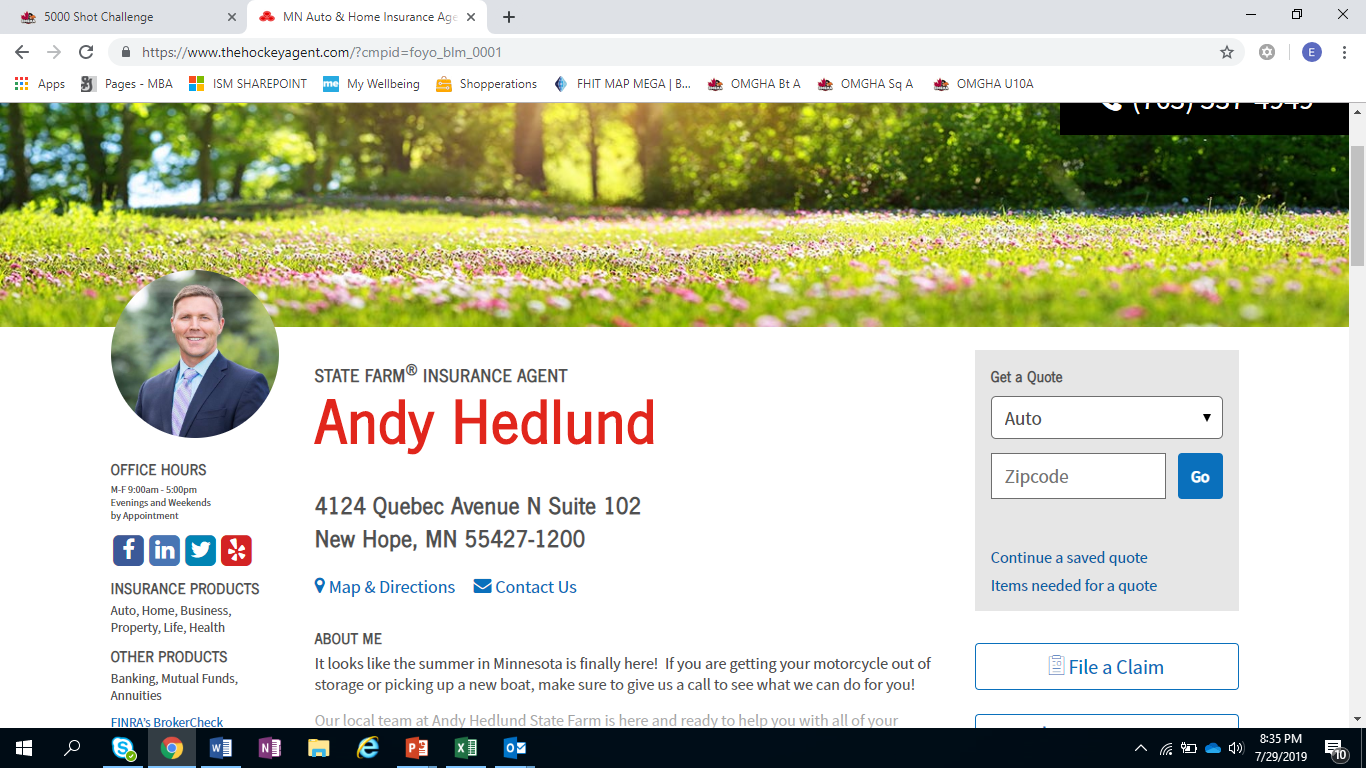 